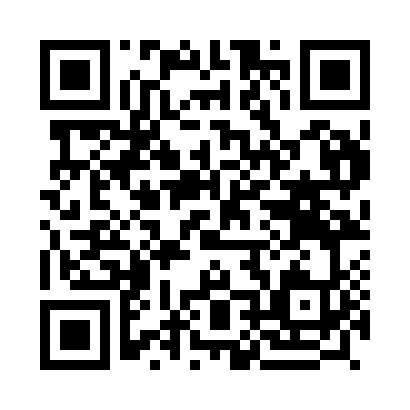 Prayer times for Callao, PeruMon 1 Apr 2024 - Tue 30 Apr 2024High Latitude Method: NonePrayer Calculation Method: Muslim World LeagueAsar Calculation Method: ShafiPrayer times provided by https://www.salahtimes.comDateDayFajrSunriseDhuhrAsrMaghribIsha1Mon5:036:1312:123:326:117:172Tue5:036:1312:123:326:117:173Wed5:036:1312:123:326:107:164Thu5:036:1312:113:326:097:165Fri5:036:1312:113:316:097:156Sat5:036:1312:113:316:087:157Sun5:036:1312:103:316:087:148Mon5:036:1312:103:316:077:139Tue5:036:1312:103:316:067:1310Wed5:036:1312:103:306:067:1211Thu5:036:1312:093:306:057:1212Fri5:036:1312:093:306:057:1113Sat5:036:1412:093:306:047:1114Sun5:036:1412:093:306:047:1015Mon5:036:1412:083:296:037:1016Tue5:036:1412:083:296:027:0917Wed5:036:1412:083:296:027:0918Thu5:036:1412:083:296:017:0919Fri5:036:1412:083:286:017:0820Sat5:036:1412:073:286:007:0821Sun5:036:1412:073:286:007:0722Mon5:036:1412:073:285:597:0723Tue5:036:1412:073:275:597:0624Wed5:036:1412:073:275:587:0625Thu5:036:1512:063:275:587:0626Fri5:036:1512:063:275:587:0527Sat5:036:1512:063:275:577:0528Sun5:036:1512:063:265:577:0529Mon5:036:1512:063:265:567:0430Tue5:036:1512:063:265:567:04